     DUYURU              Belediye Meclisimiz 01.06.2022 Çarşamba Günü Saat 18.00’de Yeşillik Caddesi No:232 adresindeki Karabağlar Belediyesi bünyesinde bulunan Meclis Toplantı Salonunda aşağıdaki gündemde bulunan konuları görüşmek üzere toplanacaktır.               İlan olunur.                                                                                                              Baki DURMUŞ                           								          Belediye Başkan V. 					 	G   Ü   N   D   E   MMeclisin açılışı.  Meclisçe verilecek önergeler.	Birimlerden gelen önergeler.(54/2022)- Belediyemiz ile Tunceli ili Hozat Belediyesi arasındaki dostluk ve kardeşlik ilişkileri ile işbirliğinin geliştirilmesi amacıyla 5393 sayılı Belediye Kanunu’nun 18. maddesinin (p) fıkrası uyarınca Kardeş Kent ilişkisi kurulması hk. (Basın Yayın ve Halkla İlişkiler Md.)(55/2022)- Belediyemiz ile Tunceli ili Ovacık Belediyesi arasındaki dostluk ve kardeşlik ilişkileri ile işbirliğinin geliştirilmesi amacıyla 5393 sayılı Belediye Kanunu’nun 18. maddesinin (p) fıkrası uyarınca Kardeş Kent ilişkisi kurulması hk. (Basın Yayın ve Halkla İlişkiler Md.)  (56/2022)- Peker Mahallesi 5090 Sokak ile 5089 Sokak kesişiminde bulunan, yerinde çocuk parkı olan ancak herhangi bir park ismi bulunmayan alana ''Can Çağnay Parkı'' isminin verilmesi hk. (Plan ve Proje Md.)(57/2022)- Ali Fuat Erden Mahallesi Öğretmen Rasime Şeyhoğlu Sokak No:240 adresinde bulunan imar planında park olarak ayrılmış ve yerinde park olarak kullanılan, Ali Fuat Erden Mahallesi Muhtarlık Önü Parkı'nın isminin değiştirilerek ''Tuğçe Çetinkaya Parkı'' isminin verilmesi  hk. (Plan ve Proje Md.)(58/2022)- Belediye  Meclisimizin 103/2011 meclis no.lu, 02.06.2011 tarih ve 138/2011  sayılı kararı ile kabul edilen İmar ve Şehircilik Müdürlüğü’nün Örgütlenme, Görev ve Çalışma Esaslarını Düzenleyen Yönetmelik’in, mevzuattaki ve teknolojideki gelişmeler sonucu güncellenmesine ihtiyaç duyulduğundan yeniden hazırlanan İmar ve Şehircilik Müdürlüğü’nün Örgütlenme, Görev ve Çalışma Esasları Hakkında Yönetmelik’in 5393 sayılı Belediye Kanunu’nun 18/m maddesi gereğince incelenerek bir karar alınması hk. (İmar ve Şehircilik Md.)(59/2022)- Karabağlar Spor ve İnşaat Taahhüt Doğalgaz Maden Enerji Turizm Gıda Bilişim San. ve Tic. A.Ş'nin 2022 yılı sonuna kadar mali sorumluluklarını karşılayabilmesi için ek finansmana ihtiyaç duyulduğundan 31.810.000,00.-TL olan şirket sermayesinin nakdi 4.000.000,00.-TL artırılarak 35.810.000,00.-TL'ye çıkarılması hususunda meclis heyetince karar alınması hk. (Mali Hizmetler Md.) Komisyonlardan gelen raporlar.(41/2022)- Karabağlar ilçesi, Peker, İhsan Alyanak ve Abdi İpekçi Mahallelerini kapsayan, batıda ve güneyde Karabağlar ilçesi 540 ha.'lık, 1-A nolu Riskli Alan sınırı, doğuda Sırrı Atalay Caddesi, kuzeyde 4240 ve 4951 sokak ile sınırlanan yaklaşık 113 ha.'lık alanda söz konusu mahallelere ilişkin ilgili mahkemelerce verilen plan iptal kararlarında belirtilen hususlar dikkate alınarak, üst ölçekli Çevre Düzeni Planları doğrultusunda Belediyemizce hazırlanan 1/1000 ölçekli 3. Etap Peker, İhsan Alyanak ve Abdi İpekçi Mahalleleri Uygulama İmar Planı önerisi ve Plan Açıklama Raporu, Mekânsal Planlar Yapım Yönetmeliği’nin 24. maddesi hükmü kapsamında planın üst ölçekli plan kararlarına, kamu yararına, imar mevzuatına, ilgili mahkeme kararlarına ve kurum görüşlerine uygun olarak hazırlandığından uygun görülerek 5216 sayılı Yasa’nın 7. maddesinin (b) bendine göre işlem yapılmasına ilişkin İmar - Hukuk Komisyonu Raporu. (45/2022)- Birleşmiş Milletlerin, çevrenin korunmasına yönelik farkındalığı artırmak ve insanları harekete geçirmek amacı ile kutladığı “Dünya Çevre Günü” kutlaması ile ilgili Karabağlar ilçemizde neler yapılabileceğine yönelik idaremizce bir çalışma yapılması konusunda temenni kararı alınmasının oybirliği ile uygun bulunduğuna ilişkin Çevre – Spor, Genç ve Çocuk – Kentsel Dönüşüm – Engelliler – Avrupa Birliği ve Dış İlişkiler Komisyonu Raporu.Komisyonlara havale edilip sonuçlanmayan önergeler. (213/2021)- Günümüzde Sürdürebilir Kentleşme kavramı her zamankinden daha önem kazanmıştır. Birçok farklı boyutu olan bu konunun çevresel, ekonomik ve sosyal boyutunun meclisimizce değerlendirilmesi hk. (Kentsel Dönüşüm – Kadın Erkek Eşitliği – Engelliler – Kültür ve Turizm -  Plan ve Bütçe Komisyonu)(214/2021)- Bildiğiniz gibi ilçemizde Hayat Boyu Öğrenme parkı belirlenecektir. Parkın temasını meclisimizce çalışılıp değerlendirilmesi hk. (Burs ve Eğitim Komisyonu – Kültür ve Turizm Komisyonu – Kadın Erkek Eşitliği – Spor Genç ve Çocuk – Çevre  Komisyonu)(44/2022)- Ülkece içinde bulunduğumuz ekonomik bunalım sürecinde yaşanılabilecek ekonomik, sosyal ve kültürel sorunların neler olabileceği ile ilgili çalışma yapılması hk. (Esnaf – Pazar Yerleri – Sağlık- Kültür ve Turizm Komisyonu) (46/2022)-  İlçemizde bulunan aktif kooperatiflerin incelenmesi, daha etkin olabilmeleri için yöntemlerin geliştirilmesi ve ihtiyaca yönelik yenilerinin kurulmasına katkı sağlanması konularında araştırma yapılması hk. (Hukuk – Plan ve Bütçe – Burs ve Eğitim – Kadın Erkek Eşitliği Komisyonu)(47/2022)- Gazeteci Özdemir HAZAR’ın adının yaşatılması amacıyla ailesi ile birlikte yaşadığı Karabağlar 372 Sokak No:2 adresi civarındaki bir parka adının verilmesi hk. (İmar – Çevre - Hukuk Komisyonu)(52/2022)-Hayvan sevgisinin çocuklarımızın duygusal ve sosyal gelişimine büyük bir katkı sağladığı gerçeğinden yola çıkarak Karabağlar ilçemizde neler yapılabileceği ile ilgili bir çalışma yapılması hk. (Hayvan Hakları-Burs ve Eğitim-Çevre Komisyonu)Dilek ve temenniler.  Toplantıya katılamayan üyelerin mazeretlerinin görüşülmesi.   Bir sonraki meclis toplantısının gün ve saatinin tespiti.  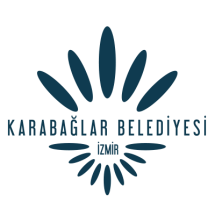         KARABAĞLAR BELEDİYE MECLİSİ01.06.2022 ÇarşambaSaat:18.00